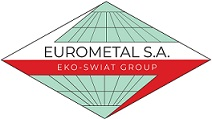 EUROMETAL S.A. Grupa EKO-ŚWIAT, producent profili i taśm aluminiowych, poszukuje kandydatów na stanowisko:Pracownik Produkcjiw  zakładzie Grupy.Miejsce pracy: Odlewnia Taśm Aluminiowych w miejscowości Bogumiłów, gmina Kleszczów, województwo łódzkieZakres obowiązków:• Obsługa maszyn i urządzeń znajdujących się na Dziale Odlewni• Realizacja planów produkcyjnych• Przestrzeganie dyscypliny produkcyjnej oraz zasad dotyczących jakości wytwarzania produktu• Dbanie o porządek i bezpieczeństwo przy swoim stanowisku pracyOd kandydata oczekujemy:• Dyspozycyjności do pracy zmianowej (czterobrygadowej)• Preferowane uprawnienia do obsługi suwnic i wózków jezdniowych• Minimalne wykształcenie średnie• Umiejętności do pracy w zespole• Motywacji do pracy oraz nastawienia na rozwój• Sumienności i dokładnościOferujemy:• Pracę w nowoczesnym i innowacyjnym zakładzie na skalę światową. • Pracę nad innowacyjnymi projektami m.in. elektromobilność, automotive, elektromechanika• Pracę w oparciu o umowę o pracę• Stabilne warunki zatrudnienia• Atrakcyjny system premiowyZainteresowane osoby prosimy o przesyłanie CV i listu motywacyjnego drogą elektroniczną na adres:                          kleszczow@eko-swiat.pl lub dostarczenie na adres firmy: PPH „Eko-Świat”Ul. Ekologiczna 2a97-410 BogumiłówZastrzegamy sobie prawo do odpowiedzi na wybrane oferty. Do przesyłanej oferty prosimy dołączyć oświadczenie: "Wyrażam zgodę na przetwarzanie moich danych osobowych zawartych w ofercie pracy dla potrzeb rekrutacji, zgodnie z ustawą z dnia 29.08.1997 r. "O ochronie danych osobowych (Dz. U. nr 133, poz. 883)".